Technické služby Otrokovice s.r.o.K. Čapka 1256 765 02 Otrokovice 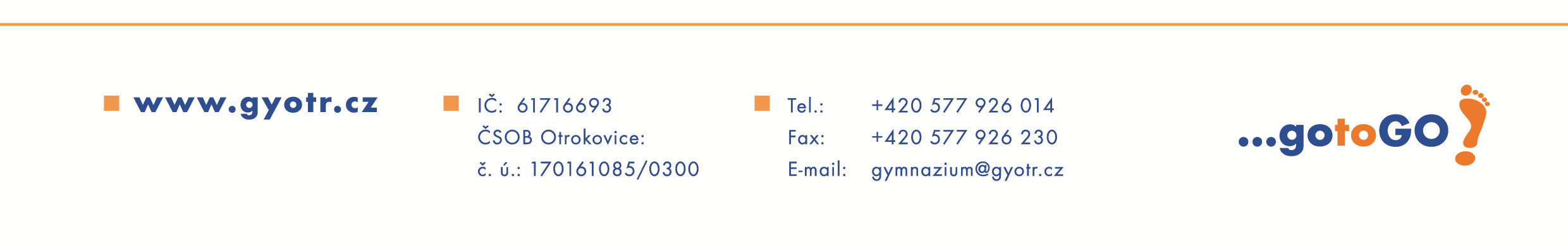 Otrokovice 31. 10. 2018Objednáváme u Vás:sadbové úpravy vč. mobiliáře v rámci projektu reg. č. CZ.06.2.67/0.0/0.0/16_067/0006716 Vybudování multimediální učebny, učebny chemie a biologie v maximální výši 49.888 Kč vč. DPH.Prosíme o potvrzení objednávky. ________________________           Mgr. Ivo Kramář          ředitel gymnázia